بيانات الطالببناء على التكليف الصادر من السيد رئيس قسم ...................  بالرسالة ذات الرقم الاشاري. ........... بتاريخ ................. وبعد الاطلاع على كشف الدرجات للمقررات التي درسها الطالب المذكور أعلاه وعلى لائحة الدراسات العليا بالكلية تقرر معادلة المقررات الدراسية التالية:لجنة المعادلة:الاسم: ............................................... الصفة: ................................ التوقيع: .......................الاسم: ............................................... الصفة: ................................ التوقيع: .......................الاسم: ............................................... الصفة: ................................ التوقيع: .......................توقيع رئيس القسم المختص                              توقيع مدير مكتب الدراسات العليا والتدريب في الكلية        ..........................                                                                             .................................................نسخة الى:القسم العلمي المختص.مكتب الدراسات العليا والتدريب في الكلية.إدارة الدراسات العليا والتدريب في الجامعة.جامعة سبها 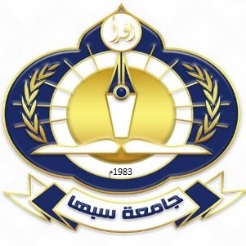 ادارة الدراسات العليا والتدريب نموذج د. ع. (111.01.08 )معادلة مقررات دراسية لطالب منتقلمعادلة مقررات دراسية لطالب منتقلمعادلة مقررات دراسية لطالب منتقلالاسم: الاسم: الرقم الدراسي:الرقم الدراسي:القسم:التخصص: التخصص: الفصل الدراسي:الجهة المنقول منها الطالب:الجهة المنقول منها الطالب:الجهة المنقول منها الطالب:الجهة المنقول منها الطالب:ترمز المقرراسم المقررالوحداتالدرجة ملاحظات